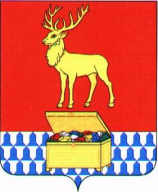 Р Е Ш Е Н И ЕСОВЕТА КАЛАРСКОГО МУНИЦИПАЛЬНОГО ОКРУГАЗАБАЙКАЛЬСКОГО КРАЯот 18 декабря 2020 года							№ 08с. ЧараОб утверждении регламента Совета Каларского муниципального округа Забайкальского краяРуководствуясь Федеральным законом от 6 октября 2003 года № 131-ФЗ «Об общих принципах организации местного самоуправления в Российской Федерации», Совет Каларского муниципального округа Забайкальского края    Р Е Ш И Л:1. Утвердить регламент Совета Каларского муниципального округа Забайкальского края (прилагается).2. Признать утратившим силу решение Совета муниципального района «Каларский район»:- от 11 июня 2020 года № 323 «Об утверждении регламента Совета муниципального района «Каларский район».3. Настоящее решение вступает в силу со дня принятия.4. Настоящее решение подлежит официальному опубликованию (обнародованию) на официальном сайте Каларского муниципального округа Забайкальского края калар.забайкальскийкрай.рф.Утвержден  решением Совета Каларского муниципального округа Забайкальского краяот 18.12.2020г. № 08Р Е Г Л А М Е Н ТСовета Каларского муниципального округа Забайкальского краяГлава 1. Общие положенияСтатья 1Совет Каларского муниципального округа Забайкальского края (далее - Совет) является выборным, постоянно действующим представительным органом Каларского муниципального округа Забайкальского края (далее - округ), обладает правами юридического лица - муниципального казенного учреждения. Совет состоит из 15 депутатов, периодически избираемых на пятилетний срок полномочий.Статья 2Совет осуществляет свои полномочия и организует деятельность по их реализации в соответствии с Конституцией Российской Федерации, другими федеральными конституционными законами, Федеральным законом "Об общих принципах организации местного самоуправления в Российской Федерации", другими федеральными законами и издаваемыми в соответствии с ними иными нормативными правовыми актами Российской Федерации (указами и распоряжениями Президента Российской Федерации, постановлениями и распоряжениями Правительства Российской Федерации, иными нормативными правовыми актами федеральных органов исполнительной власти), законами Забайкальского края, решениями, принятыми на местном референдуме, Уставом округа, иными муниципальными правовыми актами и настоящим Регламентом.Статья 31. Совет принимает решения в пределах полномочий, предусмотренных Федеральными законами и законами Забайкальского края, Уставом округа, а также в пределах делегированных органами государственной власти Российской Федерации и Забайкальского края полномочий.2. Решения Совета, принятые в пределах его полномочий, обязательны для исполнения всеми расположенными на территории района предприятиями, учреждениями и организациями независимо от их организационно-правовых форм, должностными лицами местного самоуправления, гражданами и лицами без гражданства, проживающими в округе.3. Решения принимаются Советом коллегиально при свободном и равноправном обсуждении всеми депутатами.Статья 41. Деятельность Совета строится на основе законности, гласности, эффективности, подотчетности населению района, учета общественного мнения, самостоятельности, независимости и ответственности за принятые решения.2. Совет содействует развитию всех форм прямого волеизъявления населения округа и его участия в решении жизненно важных вопросов округа3. Совет ежегодно размещает информацию о своей деятельности за год на официальном сайте округа в информационно-телекоммуникационной сети "Интернет" по адресу: калар.забайкальскийкрай.рф.Глава 2. Структура, форма работы и планирование деятельности СоветаСтатья 5. Структура СоветаВ структуру Совета входят: - председатель Совета;-заместитель председателя Совета;- малый Совет;- постоянные и временные комиссии Совета;- депутатские объединения (фракции);- аппарат Совета.Статья 6. Формы работы СоветаОсновными формами работы Совета являются заседания Совета муниципального округа, заседания малого Совета, постоянных и временных комиссий, публичные и депутатские слушания. Совет может осуществлять свою деятельность в иных формах, не противоречащих федеральному законодательству, законодательству Забайкальского края, Уставу Каларского муниципального округа.Статья 7. Планирование работы Совета1. Совет осуществляет свою деятельность на основе планирования. Планирование работы Совета осуществляется в форме перспективного (на срок не менее одного года) планирования.2. Перспективный план работы Совета включает, как правило, следующие разделы:1) разработка и принятие муниципальных правовых актов Совета;2) участие в законотворческой работе Законодательного Собрания Забайкальского края;3) осуществление контрольных функций;4) проведение публичных слушаний, проведение депутатских слушаний;5) иные мероприятия, проводимые Советом.3. Проект перспективного плана разрабатывается малым Советом на основе предложений депутатов, постоянных комиссий, администрации округа, контрольно-счетной палаты округа, избирательной комиссии округа.4. Проект перспективного плана обсуждается в постоянных комиссиях и вносится малым Советом на утверждение Совета Каларского муниципального округа на последнем заседании, предшествующем началу планируемого периода.5. Контроль за ходом выполнения перспективного плана работы осуществляется председателем Совета.Глава 3. Председатель Совета: полномочия, порядокизбрания и прекращения полномочийСтатья 10. Полномочия председателя Совета1. Председатель Совета организует работу Совета, исполняет полномочия, определенные Уставом округа и иными правовыми актами округа.2. Председатель Совета:1) представляет Совет в отношениях с органами местного самоуправления других муниципальных образований, органами государственной власти, гражданами и организациями, без доверенности действует от имени Совета Каларского муниципального округа;2) подписывает и обнародует в порядке, установленном Уставом округа, решения, принятые Советом;3) созывает заседания Совета, доводит до сведения депутатов и населения округа место и время их проведения, а также проект повестки заседания, вправе требовать созыва внеочередного заседания Совета;4) осуществляет руководство подготовкой заседаний Совета и вопросов, вносимых на ее рассмотрение;5) ведет заседания Совета в соответствии с Регламентом Совета;6) подписывает протоколы заседаний Совета;7) оказывает содействие депутатам Совета в осуществлении ими своих полномочий, организует обеспечение их необходимой информацией, рассматривает вопросы, связанные с освобождением депутатов от выполнения ими служебных или производственных обязанностей для работы в Совете, ее органах или избирательных округах;8) координирует деятельность постоянных и иных комиссий Совета, депутатских объединений, дает им поручения во исполнение решений Совета;9) принимает меры по обеспечению гласности и учету общественного мнения в работе Совета;10) осуществляет прием граждан, рассмотрение их письменных и устных обращений;11) открывает и закрывает расчетные и текущие счета Совета в банках и является распорядителем по этим счетам;12) является распорядителем бюджетных средств по расходам, предусмотренным бюджетом округа на обеспечение функционирования Совета и работы ее аппарата;13) от имени Совета подписывает исковые заявления, жалобы и другие документы, направляемые в суд или арбитражный суд в случаях, предусмотренных законодательством;14) решает иные вопросы, порученные ему Советом или возложенные на него в соответствии с законодательством;15) издает в пределах своих полномочий правовые акты, а также акты по вопросам организации деятельности Совета.Статья 11. Порядок избрания председателя СоветаПредседатель Совета избирается тайным голосованием на первомзаседании Совета из числа депутатов на срок полномочий Совета.В случае досрочного прекращения полномочий председателя Совета, Совет в течение пятнадцати дней проводит внеочередное заседание Совета по выборам председателя Совета.2. Кандидатуры на должность председателя Совета вправе выдвигать депутат Совета, депутатские объединения (фракции). Каждый депутат имеет право на самовыдвижение.3. Выдвинутый на должность председателя Совета кандидат имеет право на самоотвод. При самоотводе голосование не производится. Самоотвод подлежит удовлетворению по факту заявления.4. В ходе обсуждения, проводимого по каждой выдвинутой кандидатуре на должность председателя Совета, не заявившие самоотвод кандидаты могут выступить на заседании Совета и ответить на вопросы депутатов. Каждый депутат, руководители депутатской фракции имеют право задавать вопросы кандидату, высказывать мнение по кандидатуре.5. Обсуждение кандидатуры прекращается по решению Совета, принятому большинством голосов от присутствующих на заседании депутатов.6. В бюллетень для тайного голосования по выборам председателя Совета вносятся все кандидатуры, за исключением лиц, заявивших самоотвод.7. Каждый депутат может голосовать только за одну из кандидатур, включенных в бюллетень для тайного голосования.8. Кандидат считается избранным на должность председателя Совета, если в результате тайного голосования он получил более половины голосов от установленного числа депутатов Совета.9. В случае, если на должность председателя Совета было выдвинуто более двух кандидатур и ни одна из них не набрала требуемого для избрания числа голосов, проводится повторное голосование по двум кандидатурам, получившим наибольшее число голосов. При невозможности установить кандидатуры, вышедшие во второй тур, производится новое выдвижение кандидатур. При этом возможно выдвижение прежних кандидатур.10. Если при голосовании по двум кандидатурам ни один из двух кандидатов не набрал более половины голосов от установленного числа депутатов Совета, проводятся повторные выборы с новым выдвижением кандидатов. При этом возможно выдвижение прежних кандидатур.11. Возможно голосование по одной кандидатуре как при выдвижении одной кандидатуры, так и в случае снятия своих кандидатур другими кандидатами.14. Избрание председателя Совета оформляется решением Совета по результатам тайного голосования.15. Председатель Совета вступает в должность с момента принятия решения Совета о его избрании.Статья 12. Досрочное прекращение полномочий председателя Совета1. Полномочия председателя Совета прекращаются досрочно в случаях:1) смерти;2) признания судом недееспособным или ограниченно дееспособным;3) признания судом безвестно отсутствующим или объявления умершим;4) при прекращении (досрочном прекращении) полномочий Совета;5) на основании личного письменного заявления;6) в случаях досрочного прекращения полномочий депутата, определенных Федеральным законом "Об общих принципах организации местного самоуправления в Российской Федерации";7) в случае отзыва путем тайного голосования на заседании Совета.2. Предложение об отзыве председателя Совета вносится группой не менее одной трети от числа избранных депутатов Совета не позднее чем за пятнадцать календарных дней до дня заседания Совета.3. Предложение об отзыве вносится в форме заявления. Заявление должно быть подписано лично всеми депутатами - инициаторами отзыва с указанием фамилии, имени и отчества каждого депутата, даты подписания заявления.4. Заявление должно содержать обоснование отзыва с должности председателя Совета с изложением мотивов, послуживших инициированию данного вопроса.5. Включение данного вопроса в повестку дня ставится на голосование в обычном порядке.6. Инициаторы отзыва до объявления голосования по данному вопросу вправе отозвать свою инициативу.7. Председатель Совета считается отозванным, если за отзыв проголосовало большинство от установленного числа депутатов Совета.Глава 4. Заместитель председателя СоветаСтатья 13. Полномочия заместителя председателя Совета1.Заместитель председателя Совета в период отсутствия председателя Совета исполняет обязанности председателя Совета, предусмотренные Уставом округа и настоящим Регламентом.2. Принимает участие при формировании плана правотворческой деятельности Совета и контроле по его исполнению.3. В установленные дни и часы проводит прием граждан, организует рассмотрение их обращений.4.Координирует работу постоянных комиссий.Статья 14. Порядок избрания заместителя председателя Совета1. Заместитель председателя Совета избирается тайным голосованием из числа депутатов.3. Кандидатуры на должность заместителя председателя Совета вносятся депутатами Совета, депутатскими фракциями или посредством самовыдвижения.4. Кандидаты на должность заместителя председателя Совета имеют право на самоотвод. При самоотводе голосование не производится. Самоотвод подлежит удовлетворению по факту заявления.5. В ходе обсуждения, проводимого по каждой выдвинутой кандидатуре на должность заместителя председателя Совета, не заявившие самоотвод кандидаты могут выступить на заседании Совета и ответить на вопросы депутатов. 6. Обсуждение кандидатуры прекращается по решению Совета, принятому большинством голосов от присутствующих на заседании депутатов.7. В бюллетень для тайного голосования по выборам заместителя председателя Совета вносятся все кандидатуры, за исключением лиц, заявивших самоотвод.8. Каждый депутат может голосовать только за одну из кандидатур, включенных в бюллетень для тайного голосования.9. Кандидат считается избранным на должность заместителя председателя Совета, если в результате тайного голосования он получил более половины голосов от установленного числа депутатов Совета.10. В случае если на должность заместителя председателя Совета было выдвинуто более двух кандидатур и ни одна из них не набрала требуемого для избрания числа голосов, проводится повторное голосование по двум кандидатурам, получившим наибольшее число голосов. При невозможности установить кандидатуры, вышедшие во второй тур, производится новое выдвижение кандидатур. При этом возможно выдвижение прежних кандидатур.11. Возможно голосование по одной кандидатуре как при выдвижении одной кандидатуры, так и в случае снятия своих кандидатур другими кандидатами.12. Избрание заместителя председателя Совета оформляется решением Совета по результатам тайного голосования.Статья 15. Досрочное прекращение полномочий заместителя председателя Совета1. Вопрос о досрочном освобождении от должности заместителя председателя Совета рассматривается на заседании Совета в следующих случаях:1.1. при прекращении (досрочном прекращении) полномочий Совета;1.2 на основании личного письменного заявления;1.3 в случае досрочного прекращения полномочий депутата, определенных Федеральным законом "Об общих принципах организации местного самоуправления в Российской Федерации";1.4. отзыва с должности в порядке п. 2– 7 статьи 12настоящего Регламента.Глава 5. Малый СоветСтатья 16.  Организация работы Малого Совета1. Малый Совет - постоянно действующий совещательный орган Совета, подотчетный ему в своей деятельности.2. В состав малого Совета с правом решающего голоса входят: председатель Совета, заместитель председателя Совета, председатели постоянных комиссий.Любой депутат Совета округа имеет право участвовать в заседании малого Совета с правом совещательного голоса, а также знакомиться с повесткой заседания малого Совета.3. Заседания малого Совета проводятся, как правило, один раз в месяц. Заседания по вопросам повестки дня предстоящей сессии Совета проводятся не менее чем за три дня до начала предстоящей сессии Совета.4. Заседание малого Совета является правомочным, если в его работе принимает участие не менее половины членов Малого Совета.5. Решения Малого Совета принимается большинством голосов от числа присутствующих членов малого Совета открытым голосованием и вносится в протокол.6. Принимаемые Малым Советом решения имеют рекомендательный характер. Статья 17. Полномочия Малого СоветаМалый Совет обладает следующими полномочиями:1. рассматривает и вносит для утверждения на заседание Совета перспективный план работы;2. с учетом заключений комиссий и по их предложениям формирует проект повестки заседания Совета;3. формирует график проведения заседаний комиссий и Совета;4. принимает решение о проведении депутатских слушаний;5. рассматривает и рекомендует к рассмотрению информацию о деятельности Совета;6. решает иные вопросы организации деятельности Совета и осуществляет иные полномочия, предусмотренные Регламентом и другими нормативными правовыми актами Совета.Глава 6. Постоянные депутатские комиссии СоветаСтатья 18. Порядок формирования комиссий1. Совет на срок своих полномочий формирует из числа депутатов постоянные комиссии. Каждый депутат, за исключением председателя Совета, обязан состоять в одной из комиссий Совета.2. Комиссии являются основными постоянно действующими коллегиальными органами Совета, подконтрольными ей в своей деятельности.3. Наименования, направления деятельности комиссий, их число, количественный и персональный состав устанавливаются решениями Совета.4. Совет вправе на своем заседании вносить изменения в персональный и количественный состав комиссий, по письменному заявлению депутата Совета производить перевод депутата из одной комиссии в другую.Статья 19. Председатель постоянной депутатской комиссии1. Комиссии избирают из своего состава председателя комиссии открытым голосованием на заседании комиссии большинством голосов от числа депутатов комиссии.2. Председатели комиссии утверждаются решением Совета открытым голосованием большинством голосов от присутствующего числа депутатов Совета. 3. Решение об освобождении от должности председателя комиссии Совет принимает на основании Протокола заседания комиссии открытым голосованием большинством голосов от присутствующих депутатов. Статья 20. Полномочия председателя комиссии1. Председатель комиссии:1.1. планирует и организует работу комиссии;1.2. созывает заседания комиссии;1.3. обеспечивает подготовку вопросов, вносимых на заседания;1.4. председательствует на заседаниях комиссии и депутатских слушаниях, проводимых комиссией;1.5. обеспечивает членов комиссии необходимыми для работы документами и материалами;1.6. представляет на заседании Совета проекты решений, заключения и предложения, подготовленные комиссией;1.7. координирует деятельность членов комиссии по выполнению решений Совета;1.8. подписывает протоколы и другие документы комиссии;1.9. решает иные вопросы по поручению председателя Совета.2. Председатель комиссии несет ответственность за организацию работы и деятельность комиссии, не реже одного раза в год представляет отчет о деятельности комиссии председателю Совета.Статья 21. Организация, порядок работы и полномочия постоянных депутатских комиссий1. Организация, порядок работы и полномочия постоянных комиссий определяются Положением о постоянных депутатских комиссиях, утверждённым решением Совета.Статья 22.Временные депутатские комиссии Совета1. В целях осуществления временных контрольных мероприятий Совет вправе создавать временные комиссии, которые могут быть образованы по предложению группы депутатов Совета, численностью не менее  одной трети от установленного числа депутатов Совета. По истечении установленного срока или выполнения порученного задания комиссия прекращает свою работу.В состав временных комиссий Совета могут быть включены депутаты Совета и лица, не являющиеся депутатами Совета (по согласованию с руководителем организации, которую они представляют).Образование временной комиссии оформляется решением Совета, в котором указываются:- наименование временной комиссии;- количественный и персональный состав членов временной комиссии;- председатель временной комиссии;- период, на который создается временная комиссия, или задача, для решения которой она создается.Организация заседаний временных комиссий, порядок принятия решений и их оформление осуществляется в порядке, установленном настоящим регламентом для постоянных комиссий Совета.Глава 7. Депутатские объединения (фракции) в СоветеСтатья 23. Депутатские фракции в Совете1. Депутаты Совета, избранные в составе списков кандидатов, выдвинутых политическими партиями (их региональными отделениями или иными структурными подразделениями), входят в депутатские объединения (во фракции) 2. Фракция включает в себя всех депутатов (депутата), избранных (избранного) в составе соответствующего списка кандидатов. Во фракции могут входить также депутаты, избранные по единому многомандатному избирательному округу.3. Порядок деятельности фракций определяется Положением, утверждённым решением Совета. 4. Депутат, избранный в составе списка кандидатов, выдвинутого политической партией (ее региональным отделением или иным структурным подразделением), не вправе выйти из фракции, в которой он состоит.5. Несоблюдение требований, предусмотренных пунктом 4 настоящей главы, влечет за собой прекращение депутатских полномочий.Глава 8. Работа депутата в СоветеСтатья 24. Гарантии обеспечения условий работы депутата1. Депутату Совета в соответствии с федеральным законодательством, законодательством Забайкальского края, правовыми актами Совета гарантируется:1.1. обеспечение условий для беспрепятственного и эффективного осуществления его представительских полномочий в Совете;1.2. право на обращение по вопросам, связанным с осуществлением ими своих полномочий, в органы государственной власти Забайкальского края и иные государственные органы Забайкальского края, в органы местного самоуправления и к должностным лицам органов местного самоуправления, в другие организации независимо от их организационно-правовой формы, расположенные на территории района.1.3. депутат на время заседаний Совета, комиссий, других мероприятий по линии депутатской деятельности, освобождается от основной работы на основании письменного уведомления, подписанного председателем Совета;1.4. депутатам, выполняющим свои полномочия без отрыва от основной работы, выплачивается компенсация на возмещение расходов, связанных с осуществлением ими своих полномочий, на основании положения, утвержденного решением Совета.1.5. Депутат для содействия в осуществлении своих полномочий вправе иметь помощников депутата не более двух человек, осуществляющих свою деятельность на безвозмездной основе.2. Порядок взаимодействия депутата и помощника, правовой статус помощника депутата регулируются Положением о помощнике депутата Совета, утвержденным решением Совета.Статья 25. Права депутата на заседании Совета1. Депутат Совета пользуется правом решающего голоса при принятии решений по всем вопросам, рассматриваемым на заседаниях Совета;2. имеет право избирать и быть избранным в органы Совета, предлагать кандидатов (в том числе и свою кандидатуру) в эти органы, давать отвод кандидатам;3.имеет право вносить предложения по повестке дня заседания Совета, по порядку ведения;4. обладая правом нормотворческой инициативы, может вносить проекты решений Совета и поправки к ним в порядке, определённым настоящим регламентом;5. имеет право участвовать в прениях, задавать вопросы докладчику (содокладчику), выступать по мотивам голосования (до голосования);6. имеет право требовать постановки своих предложений по обсуждаемым вопросам на голосование;7. имеет право вносить предложения о необходимости проведения проверок и депутатских расследований по вопросам, входящим в компетенцию Совета;8. вносить предложения о заслушивании на заседании Совета отчета или информации любого органа либо должностного лица, подконтрольного Совету;9. имеет право оглашать обращения граждан, имеющие общественное значение. Обращения делаются в рамках вопроса повестки дня "Разное";10. в случае несогласия с принятым решением Совета высказывать особое мнение, которое в письменном виде прилагается к протоколу заседания Совета;11. вносить предложения в Совет о законодательной инициативе в Законодательное Собрание Забайкальского края;9. пользоваться другими правами, предоставленными ему законодательством и настоящим регламентом Совета.Статья 26.Обязанности депутата на заседаниях Совета1. Депутат обязан присутствовать на заседании Совета;2. соблюдать настоящий регламент, повестку дня заседания Совета и требования председательствующего на заседании Совета;3. выступать на заседании Совета с разрешения председательствующего;4. придерживаться этических норм поведения. За неисполнение своих обязанностей депутаты Совета несут ответственность в соответствии с законодательством и настоящим регламентом.Статья 27. Досрочное прекращение полномочий депутата Совета1. Вопрос о досрочном прекращении полномочий депутата Совета рассматривается на заседании Совета в случаях, определенных Федеральным законом "Об общих принципах организации местного самоуправления в Российской Федерации" и Уставом.2. Решение Совета о досрочном прекращении полномочий депутата Совета принимается не позднее чем через 30 дней со дня появления основания для досрочного прекращения полномочий, а если это основание появилось в период между заседаниями Совета - не позднее чем через три месяца со дня появления такого основания.Полномочия депутата в этом случае прекращаются со дня, определенного решением Совета.Глава 9. Порядок проведения сессий (заседаний) СоветаСтатья 28. Общие положения1. Сессии Совета (под сессией понимается – одно или несколько заседаний Совета) проводятся открыто, гласно и освещаются средствами массовой информации.Как правило, заседания Совета проводятся в очном формате с личным участием всех депутатов в помещении (месте), в котором проводится заседание Совета;В исключительных случаях, по распоряжению председателя Совета, Сессии Совета могут проводиться в формате видеоконференцсвязи и (или) аудиоконференцсвязи, удаленно вне помещения (места), в котором проводится заседание Совета или в смешанном  формате участия депутатов, при котором часть депутатов принимают личное участие в очном формате, а часть - в режиме видеоконференцсвязи и (или) аудиоконференцсвязи.Формат заседания Совета фиксируется в протоколе заседания. Депутат, принимающий участие в заседании Совета, в режиме видеоконференцсвязи и (или) аудиоконференцсвязи, считается присутствующим на заседании СоветаДля проведения заседания Совета в режиме видеоконференцсвязи и аудиоконференцсвязи используется электронная или иная связь, обеспечивающая аутентичность передаваемых и принимаемых сообщений.2. В заседаниях Совета в обязательном порядке принимает участие глава Каларского муниципального округа, председатель контрольно-счетной палаты Каларского муниципального округа.3. На заседания Совета могут приглашаться: заместители главы, руководители отделов и территориальных органов 4. Список приглашаемых на сессию руководителей и специалистов согласовывается главой Каларского муниципального округа 5. На заседания Совета могут быть приглашены представители организаций, общественных объединений, научных учреждений, эксперты и другие специалисты для представления необходимых сведений и заключений по рассматриваемым Советом проектам решений Совета и иным вопросам.6. На заседаниях Совета вправе присутствовать прокурор.7. Жители Каларского муниципального округа могут присутствовать на открытых заседаниях Совета, обращаться с вопросами и предложениями к депутатам Совета, а также к лицам, участвующих в заседании Совета.8. Совет может принять решение о проведении закрытого заседания.9. Закрытые заседания проводятся по решению Совета, принимаемому большинством от установленного числа депутатов Совета.10. Список приглашенных на закрытое заседании Совета утверждается решением Совета.11. Сведения о содержании рассматриваемых на закрытом заседании вопросов и принятых по ним решениям не подлежат разглашению и могут быть использованы депутатами Совета только для их деятельности в Совете.Статья 29. Особенности созыва, подготовки и проведения первого заседания Совета округа нового созыва1. Совет собирается на первое организационное заседание не позднее 30 дней со дня избрания Совета в правомочном составе.2. Работу по подготовке первого заседания проводит организационный комитет, образованный из депутатов Совета нового созыва, который избирается на собрании депутатов нового созыва, созываемом председателем Совета предыдущего созыва, для предварительного обсуждения повестки дня первого заседания Совета, порядка ее работы и других организационных моментов.3. Организационный комитет вносит на рассмотрение Совета:3.1 проект повестки первого заседания Совета;3.2. предложения по порядку проведения первого заседания Совета;3.3. предложения по количественному и персональному составу счетной комиссии Совета.4. До назначения даты проведения первого заседания аппарат Совета организует консультации с вновь избранными депутатами Совета об их участии в работе одной из постоянных комиссий Совета, обеспечивает каждого из них необходимыми муниципальными нормативными правовыми актами, определяющими работу органов местного самоуправления округа.Статья 30. Повестка первого заседания Совета1. доклад председателя Каларской территориальной избирательной комиссии о результатах выборов;2. о признании полномочий Совета;3. о прекращении полномочий Совета предыдущего созыва;4. об избрании счетной комиссии Совета;5. об избрании председателя Совета;6. об избрании заместителя председателя Совета;7. о структуре Совета;8. о создании постоянных комиссий Совета;9. об утверждении количественного и персонального состава постоянных комиссий Совета;10. об утверждении председателей постоянных комиссий Совета;11. об утверждении численного и персонального состава малого Совета.12. другие вопросы, предложенные орг. комитетомСтатья 31. Порядок ведения первого заседания Совета1. Первое заседание Совета открывает старейший по возрасту депутат из числа вновь избранных депутатов, присутствующих на заседании Совета. Он предоставляет слово председателю избирательной комиссии округа для информации о результатах выборов в Совет округа.2. Решение о признании полномочий Совета нового созыва принимается на основании доклада председателя Избирательной комиссии округа о результатах выборов в Совет. Полномочия Совета действующего созыва прекращаются со дня первого правомочного заседания Совета нового созыва, о чем принимается решение.3. Старейший по возрасту депутат докладывает о количестве присутствующих депутатов нового созыва и открывает заседание Совета. Он ведет заседание до избрания председателя Совета.4. Выборы председателя Совета проводятся по правилам, установленным статьей 11 настоящего регламента.5. Выборы заместителя председателя Совета проводятся по правилам, установленным статьей 14 настоящего регламента.Статья 32. Подготовка и созыв очередных (плановых) заседаний Совета1. Очередные (плановые) заседания Совета проводятся не реже одного раза в три месяца. Календарный график проведения заседаний Совета принимается малым Советом.2. О времени и месте проведения заседания Совета, а также о вопросах, вносимых на рассмотрение Совета, аппарат сообщает депутатам не позднее 5 дней до дня заседания Совета.3. Не позднее, чем за два календарных дня до дня заседания Совета информация о времени и месте предстоящей сессии, а также о планируемых к рассмотрению вопросах размещается на интернетсайте или публикуется в газете «Северная правда».4. Проект повестки заседания Совета формируется малым Советом. Рекомендованный малым Советом проект повестки заседания Совета не позднее дня, следующего после дня проведения заседания малого Совета, размещается на официальном сайте округа.5. Повестка заседания утверждается на заседании Совета.6. Проекты решений с приложениями к ним, предоставляются депутатам Совета, в прокуратуру района не позднее чем за три календарных дня до дня заседания Совета или в иной установленный малым Советом срок.7. Проекты решений Совета с необходимыми приложениями направляются депутатам Совета и в прокуратуру посредством электронной почты.Статья 32. Порядок открытия заседание Совета и утверждения повестки дня1. Заседание Совета правомочно при участии в нем не менее половины от установленного числа депутатов Совета.2. Регистрация депутатов, прибывших как до открытия заседания, так и в ходе заседания, проводится аппаратом Совета.3. Решение об открытии заседания Совета принимается большинством голосов от установленного числа депутатов.3. Заседание начинается с утверждения повестки. При этом за основу принимается проект повестки, сформированный малым Советом.4. Предложения по повестке заседания (об исключении вопросов либо о включении в нее дополнительных вопросов) вносятся председательствующим, депутатами, главой округа с изложением мотивов.5. Предложения о включении в повестку заседания Совета дополнительных вопросов принимаются при условии, что они подготовлены в соответствии с требованиями настоящего Регламента и имеют правовое заключение.6. Вопросы, дополнительно включенные в повестку заседания Совета, рассматриваются после рассмотрения вопросов основной повестки, если иное решение не принято Советом.7. Голосование о внесении изменений, дополнений в повестку дня проводится по каждому предложению. После этого повестка заседания принимается в целом.8. Вопросы, требующие безотлагательного рассмотрения, могут включаться в повестку заседания непосредственно на заседаниях Совета с указанием мотивов.9. По вопросам, внесенным в повестку заседания непосредственно на заседании Совета, инициаторами внесения вопроса готовится проект решения Совета и другие материалы, которые представляются председательствующему и депутатам в ходе заседания.10. После принятия повестки в целом внесение дополнительных вопросов не допускается.11. Решение об утверждении повестки заседания Совета, предложенной малым Советом, и о включении дополнительных вопросов в повестку заседания Совета и повестка заседания Совета в целом принимаются большинством голосов от числа присутствующих депутатов.Статья 33. Ведение заседания Совета и порядок рассмотрения вопросов, включенных в повестку заседания1. Заседания Совета ведет председатель Совета или, в его отсутствии, заместитель председателя Совета. Председательствующий открывает и закрывает заседание Совета, сообщает по данным регистрации о количестве присутствующих и отсутствующих депутатов, о причинах их отсутствия, о правомочности Совета рассматривать вопросы повестки заседания и принимать по ним решения, руководит общим ходом заседания, обеспечивает соблюдение настоящего Регламента, предоставляет слово выступающим, ставит на голосование проекты решений Совета и предложения депутатов в порядке их поступления, объявляет результаты голосования, оглашает запросы, справки, вопросы, заявления и предложения, обеспечивает порядок в зале заседания.2. Участвуя в открытом голосовании, председательствующий голосует последним.3. Председательствующий на заседании обязан:3.1. соблюдать Регламент и повестку заседания;3.2. обеспечивать права депутатов;3.3. поддерживать порядок в зале заседаний;3.4. информировать об истечении регламентированного времени выступления;5. Председательствующий на заседании имеет право:5.1. лишать выступающего слова, если он нарушает Регламент, выступает не по повестке заседания, допускает оскорбительные выражения;5.2. не прибегать к подсчету голосов при явном (очевидном) большинстве при принятии процедурных решений;5.3. обращаться за справками к депутатам и должностным лицам;5.4. приостанавливать незапланированные дебаты (более двух выступлений одного депутата) в зале заседаний;5.5. призывать депутата (депутатов) к порядку.6. Председательствующий в ходе заседания не вправе:6.1. перебивать выступающего, делать ему замечания, кроме случаев, предусмотренных настоящим Регламентом;6.2. комментировать выступления, давать оценку выступлению или выступающему;6.3. без согласия депутатов изменять вопросы повестки заседания, порядок работы;6.4. игнорировать требования депутата поставить на голосование его предложение или поправку.7. Основные элементы процедуры рассмотрения вопроса на заседаниях Совета:7.1. включение вопроса в повестку заседания;7.2. доклад, содоклад по вопросу повестки дня в случаях, предусмотренных настоящим Регламентом;7.3. вопросы докладчику (содокладчику) и ответы на вопросы;7.4. прения по обсуждаемому вопросу;7.5. выступления по мотивам голосования и принятие проекта решения за основу;7.6. внесение поправок к принятому за основу проекту решения;7.7. выступления по мотивам голосования и принятие решения в целом.8. Переход к рассмотрению очередного вопроса повестки заседания или возврат к одному из предыдущих, но не решенных вопросов осуществляется большинством голосов от числа присутствующих депутатов или без голосования председательствующим при отсутствии возражений.Статья 34. Временной регламент рассмотрения вопросов повестки дня1. Обсуждение каждого вопроса, включенного в повестку заседания, как правило, состоит из доклада, содоклада, вопросов, выступлений в прениях, справок, выступлений по порядку ведения, заключительных выступлений докладчика и содокладчика. Время для выступления на заседании Совета с докладами устанавливается до 30 минут, содокладами - до 15 минут, для заключительного слова - до 10 минут.2. Продолжительность выступлений:2.1. в прениях - до 10 минут;2.2. по процедурным вопросам - до 3 минут;2.3. для иных выступлений - до 5 минут.3. По истечении установленного времени председательствующий предупреждает об этом выступающего и вслед за этим прерывает его выступление. С согласия большинства участвующих в заседании депутатов председательствующий продляет время для выступления, но не более чем на 5 минут.4. В ходе заседания представителю прокуратуры района, работнику аппарата Совета, работнику администрации может быть предоставлено слово для разъяснения или дачи справки по правовым вопросам в любое время, но не более чем на 5 минут.5. По всем вопросам повестки заседания (кроме "Разное") прения открываются в обязательном порядке.Статья 35. Порядок рассмотрения и обсуждения вопросов на сессии Совета1. После выступления основного докладчика, содокладчика и ответов на вопросы председательствующим предоставляется слово для выступления депутатам.2. Депутаты выступают с места. Просьбы о предоставлении слова для выступления в прениях подаются председательствующему как в письменном, так и в устном виде. Устное обращение осуществляется поднятием руки.3. Председательствующий предоставляет слово в порядке поступления обращений, но с согласия депутатов может изменить очередность.4. Председательствующий на заседании может предоставить слово в прениях по рассматриваемому вопросу также лицам, приглашенным на заседание. При этом депутаты имеют право на первоочередное выступление. Переуступка права на выступление не допускается.5. Председательствующий имеет право взять слово для выступления в любое время не более чем на 3 минуты. 6. Слово по порядку ведения заседания, мотивам голосования и для справки предоставляется депутату вне очереди.7. Слово для справки предоставляется в случаях:7.1. для напоминания точной формулировки правового акта, имеющего непосредственное отношение к рассматриваемому вопросу;7.2. для приведения касающихся рассматриваемого вопроса статистических и иных данных (со ссылкой на источник информации).8. Слово для выступления по порядку ведения заседания предоставляется депутатам в следующих случаях:8.1. для заявления претензий к председательствующему;8.2. для указания на отступление от Регламента (без заявления претензии);8.3. для заявления о неожиданно возникшем обстоятельстве, препятствующем продолжению нормальной работы депутатов;8.4. для предложения об изменении порядка ведения заседания.9. Вопросы докладчикам направляются в письменной форме или задаются с места.10. Выступающий не должен использовать в своей речи грубые, некорректные выражения, призывать к незаконным действиям. В случае данного нарушения председательствующий вправе лишать выступающего слова без предупреждения. Если выступающий взял слово без разрешения председательствующего, он также лишается слова.11. Если выступающий превысил отведенное ему время или выступает не по обсуждаемому вопросу, председательствующий после одного предупреждения лишает его слова.12. Предложения по прекращению прений вносятся только председательствующим и депутатами. При постановке вопроса о прекращении прений председательствующий информирует о числе записавшихся и выступивших депутатов, выясняет, кто настаивает на выступлении, и с согласия депутатов предоставляет ему слово. Депутатам, выступающим от имени постоянных комиссий (по одному человеку), слово предоставляется в обязательном порядке. Прения прекращаются, если за это предложение проголосовало большинство присутствующих на заседании депутатов.13. После прекращения прений докладчики и содокладчики имеют право выступить с заключительным словом. По просьбе депутатов, которые не имели возможности выступить в связи с прекращением прений, тексты их выступлений приобщаются к протоколу заседания.Статья 36. Порядок и организация открытого голосования1. По вопросам, внесенным на рассмотрение, Совет принимает решения путем открытого или тайного голосования. Каждый депутат голосует лично. Депутат, не участвовавший в голосовании, в том числе по причине отсутствия на заседании Совета, не вправе подать свой голос заочно.2. Перед началом голосования по принятию решения председательствующий четко формулирует вопрос, по которому проводится голосование, напоминает, каким большинством голосов может быть принято решение.3. Решения Совета нормативно-правового характера, устанавливающие правила, обязательные для исполнения на территории округа, решения об избрании председателя Совета, заместителя председателя Совета,  председателя и аудитора контрольно-счетной палаты округа, принимаются большинством голосов от установленной численности депутатов.4. Большинством в две трети голосов от установленной численности депутатов принимаются решения:4.1. о принятии Устава округа или о внесении в него изменений и дополнений;4.2. о самороспуске Совета округа.5. Принятие решений по процедурным вопросам осуществляется большинством от числа присутствующих на заседании депутатов. К процедурным вопросам относятся:5.1. включение вопроса в повестку заседания, исключение из повестки;5.2. о перерыве в заседании или переносе заседания;5.3. о предоставлении дополнительного времени для выступления;5.4. о продолжительности времени для ответов на вопросы;5.5. о предоставлении слова приглашенным на заседание лицам;5.6. о переносе или прекращении прений по обсуждаемому вопросу;5.7. о голосовании без обсуждения;5.8 о проведении закрытого заседания;5.9. об изменении способа проведения голосования;5.10. об изменении очередности выступлений;6.11. о пересчете голосов;5.12. о способе обсуждения и голосования по проекту правового акта (в целом, по разделам, главам или постатейно).6. Депутат обязан выразить свое отношение по вопросу, поставленному на голосование, и принимаемому решению путем участия в голосовании.7. При голосовании по одному вопросу депутат Совета имеет один голос, подавая его "за", "против" или "воздерживаюсь".8. Открытое голосование осуществляется поднятием руки.9. Открытое голосование проводится, как правило, по всем вопросам, внесенным в повестку дня заседания Совета, если Совет не примет иное решение. Тайное голосование проводится в случаях, предусмотренных Уставом и данным Регламентом.10. Неучастие депутата в голосовании без заявления особого мнения отмечается в протоколе заседания Совета.11. После окончания подсчета голосов результат (принято или не принято) оглашается председательствующим.12. При выявлении ошибок в проведении голосования проводится повторное голосование.13. Результаты голосования фиксируются в протоколе заседания Совета.Статья 37. Порядок проведения тайного голосования на заседаниях Совета1. Тайное голосование проводится в случаях, определенных Уставом, настоящим Регламентом, или по решению Совета, принятому большинством голосов от числа присутствующих депутатов.2. Тайное голосование организует счетная комиссия Совета (далее - счетная комиссия), избранная из числа депутатов на период голосования.3. При проведении тайного голосования по кадровым вопросам, решение которых относится к полномочиям Совета, в том числе по избранию, назначению, утверждению кандидатур, по решению Совета, принятым большинством голосов от присутствующих депутатов, депутат, выдвигаемый в состав избирательных органов или на должность избираемого (утверждаемого) лица, может быть выведен из состава счетной комиссии до решения вопроса по выдвижению его кандидатуры в состав избирательных органов или на должность избираемого (утверждаемого) лица.4. Счетная комиссия из своего состава избирает председателя и секретаря. Решение счетной комиссии принимается большинством голосов ее членов.5. Время, место и порядок голосования устанавливаются счетной комиссией и доводятся до сведения депутатов председателем комиссии.6. Тайное голосование проводится с использованием бюллетеней, заверенных подписями всех членов счетной комиссии. Счетная комиссия устанавливает форму и количество бюллетеней. Бюллетени должны содержать необходимую для голосования информацию и изготавливаться под контролем счетной комиссии по установленной ею форме и в определенном количестве.7. При тайном голосовании по одному вопросу депутат Совета имеет один голос, подавая его "за" или "против".8. Недействительными считаются бюллетени неустановленной формы, незаполненные бюллетени, имеющие исправления и внесенные записи, а при избрании должностных лиц - дополнительно бюллетени, в которых оставлены две или более кандидатуры на одну должность.9. Недействительные бюллетени при подсчете голосов не учитываются.10. Счетная комиссия по результатам тайного голосования составляет протокол, который подписывается председателем, секретарем и членами счетной комиссии.12. Протоколы счетной комиссии о результатах тайного голосования утверждаются Советом. Результаты тайного голосования оформляются решением Совета.Статья 38. Аудио запись и протокол заседания Совета1. На каждом заседании Совета ведется аудио запись и рукописный протокол заседания.2. В протоколе указывается наименование представительного органа, а также:2.1. дата, место проведения заседания;2.2. список депутатов, присутствовавших на заседании; список депутатов, отсутствующих на заседании (с указанием причин неявки на заседание); список лиц, приглашенных и присутствующих на заседании;2.3. вопрос повестки заседания;3.4. список лиц, выступивших на заседании;3.5. результаты голосования.3. В случае открытого голосования результаты голосования указываются с указанием фамилий депутатов.4. К протоколу заседания прилагаются:4.1.повестка дня заседания;4.2.письменные запросы, предложения и замечания депутатов, переданные председательствующему на заседании;4.3. документы, розданные депутатам на заседании;4.4. тексты выступлений депутатов, которые не смогли выступить на заседании;4.4. особое мнение депутата в случае его несогласия с решением Совета заносится в протокол.5. Аудио запись и иные материалы заседания представляются для ознакомления депутатам по их требованию специалистом аппарата, иным лицам - с разрешения председателя Совета. Аудио запись и рукописный протокол заседания хранится аппаратом Совета пять лет.Статья 39. Внеочередные заседания Совета1. Внеочередные заседания Совета могут созываться по инициативе председателя Совета, главы округа, а также не менее одной трети депутатов от избранного числа депутатов Совета.2. Предложение о созыве внеочередного заседания Совета в письменном виде с обоснованием необходимости внеочередного заседания и указанием вопросов, предлагаемых для включения в повестку заседания, с приложением соответствующих проектов решений представляются председателю Совета.3. Внеочередное заседание созывается не позднее семи календарных дней с момента поступления предложения о его созыве, а при чрезвычайных ситуациях - в день оповещения.4. Порядок ведения и оформления внеочередного заседания Совета определяется настоящим регламентом.Глава 10. Осуществление правотворческой инициативыСтатья 40. Право нормотворческой инициативы1. Правом реализации нормотворческой инициативы по внесению проектов правовых актов в Совет обладают:1.1. депутаты Совета Каларского муниципального округа1.2.постоянные комиссии Совета;1.3.глава Каларского муниципального округа;1.4. председатель контрольно-счетной палаты;1.5. прокурор Каларского района;1.6 органы территориального общественного самоуправления, официально зарегистрированные на территории округа;2. Проекты правовых актов, инициаторами которых являются общественные организации и объединения, предприятия, учреждения, организации, отдельные граждане, могут быть внесены на рассмотрение в Совет субъектами правотворческой инициативы.Статья 41. Порядок представления проектов решений в Совет1. Представляемые в Совет в порядке правотворческой инициативы проекты решений Совета должны отвечать следующим требованиям:1.1. текст должен быть четким, по возможности кратким, последовательным, исключающим возможность двоякого толкования;1.2. в преамбуле определять цели и задачи, для которых необходимо принятие данного проекта.2. С текстом проекта правового акта предоставляются следующие документы:2.1. составленная субъектом правотворческой инициативы и подписанная им пояснительная записка, содержащая в себе мотивированное юридическое и экономическое обоснование необходимости принятия правового акта, его целей, а также прогноз социально-экономических последствий его принятия;2.2. справка о состоянии законодательства в данной сфере правового регулирования;2.3. финансово-экономическое обоснование, в котором указываются объемы и расчеты расходов из бюджета района на текущий финансовый год (в случае внесения проекта правового акта, реализация которого потребует дополнительных материальных и иных затрат), подписанное субъектом правотворческой инициативы;2.4. перечень муниципальных правовых актов, отмена, изменение или дополнение которых необходимо для реализации данного правового акта в случае его принятия, и предложение о разработке нормативных правовых актов, принятие которых необходимо для реализации данного правового акта в случае его принятия;2.5. заключение, подписанное главой округа, на проекты правовых актов об установлении, изменении или отмене местных налогов и сборов, представлении налоговых льгот, проекты других нормативных правовых актов, предусматривающих расходы, покрываемые из средств бюджета округа, либо влекущие увеличение расходов, уменьшение доходов бюджета округа;2.6. заключение контрольно-счетной палаты округа (по вопросам ее компетенции);2.7. иные документы, предусмотренные специальными нормативными правовыми актами Совета.3. Проект решения Совета оформляется и визируется субъектом правотворческой инициативы, на первом листе в правом верхнем углу указывается слово "проект", кем вносится проект решения Совета. Текст проекта решения Совета должен соответствовать требованиям, установленным для правовых актов округа.4. Проект решения Совета должен быть представлен в бумажном варианте в трех экземплярах и электронном носителе.5. Датой внесения проекта решения Совета считается его регистрация в аппарате Совета.6. В случае невыполнения требований настоящего Регламента проект решения Совета возвращается председателем Совета субъекту правотворческой инициативы с указанием мотивов.Статья 42. Порядок прохождения проектов правовых актов (решений)1. Внесенные проекты решений Совета регистрируются специалистом Совета.Проект решения Совета и прилагаемые материалы должны быть внесены в Совет не позднее чем за семь календарных дней до дня заседания Совета. В исключительных случаях для принятия немедленного решения, касающегося вопросов жизнеобеспечения округа, проекты правовых актов могут быть приняты позднее указанного срока. В остальных случаях проекты правовых актов, поступившие позднее указанного срока, рассматриваются в процессе подготовки следующего заседания Совета, если иной срок не будет установлен председателем Совета.2. Председатель Совета направляет зарегистрированный проект решения и прилагаемые материалы депутатам Совета  не позднее чем за пять дней до начала заседания Совета.Статья 43. Порядок рассмотрения проектов решений Советом1. Рассмотрение проекта решения осуществляется по следующей процедуре:1.1. обсуждение проекта решения;1.2. принятие его за основу;1.3. внесение поправок и изменений в проект решения;1.4. принятие решения в целом.2. Обсуждение проекта решения начинается с доклада субъекта правотворческой инициативы, внесшего проект решения, или его представителя, а также ответов докладчика на вопросы депутатов по существу проекта.3. Субъект правотворческой инициативы (его представитель) может отозвать внесенный им проект решения до принятия его Советом за основу.4. После обсуждения проекта решения проводится голосование за принятие его за основу. Если проект решения не набрал необходимого числа голосов депутатов, проект считается отклоненным, о чем делается соответствующая запись в протоколе заседания Совета.5. После принятия за основу проекта решения обсуждаются поправки к данному проекту, если таковые имеются.6. На голосование ставятся все внесенные депутатами Совета поправки к принятому за основу проекту решения, за исключением тех, которые снимаются по инициативе самих авторов.7. После голосования по поправкам к проекту решения проводится голосование о принятии проекта решения в целом с учетом принятых поправок.8. В случае непринятия проекта решения в целом проект считается отклоненным, о чем делается соответствующая запись в протоколе заседания Совета.9. При внесении 2 или более альтернативных проектов Совет обсуждает их и принимает одно из следующих решений:9.1. принять за основу для рассмотрения в первом чтении один из этих проектов, при этом другие проекты считать отклоненными;9.2. подготовить новый проект на основе положений всех или некоторых проектов и представить его для первого чтения;9.3. отклонить все проекты.Статья 44. Порядок опубликования решений Совета1. Аппарат Совета обеспечивает доведение решений Совета до сведения исполнителей и заинтересованных лиц в течение пяти дней со дня их подписания.2. Официальное опубликование (обнародование) нормативных правовых актов, принятых Советом, осуществляется администрацией округа в печатном средстве массовой информации, являющемся официальным источником опубликования нормативных правовых актов округа, и информационно-телекоммуникационной сети "Интернет".Статья 45. Особенности рассмотрения и принятия решений Совета по отдельным вопросам, отнесенным к его ведению1. Рассмотрение и принятие проекта бюджета округа на очередной финансовый год, внесение изменений и дополнений в бюджет округа, утверждение отчета об его исполнении производится в порядке, определяемом утверждённым Советом положением о бюджетном процессе.2.Разработка и принятие Устава округа, правовых актов (решений) об изменении и дополнении в Устав округа производятся в порядке, установленном Уставом округа.3. Протест прокурора района на правовой акт, принятый Советом, рассматривается на ближайшем заседании Совета с предварительным обсуждением на заседании малого Совета.3.1. О дате рассмотрения протеста на заседании Совета прокурор района извещается не позднее чем за три дня до его рассмотрения.3.2. По согласованию с прокурором района представление, не требующее изменения или отмены правового акта Совета, может быть рассмотрено председателем Совета без внесения данного вопроса на заседание Совета.4. Порядок принятия Советом решений о назначении на должность председателя и аудитора контрольно-счетной палаты округа устанавливается положением о контрольно-счетной палате округа.5. Заслушивание Советом ежегодного отчёта главы Каларского муниципального округа проводится в порядке, установленном решением Совета.Статья 46. Толкование принятых Советом правовых актов1. Толкование решений, принятых Советом, производится в случае обнаружения неясностей в их содержании, неправильной и противоречивой практики их применения осуществляется Советом путем принятия соответствующего решения.2. Право направлять в Совет запросы о толковании решений принадлежит субъектам правотворческой инициативы, указанным в статье 40 настоящего Регламента, а также государственным органам и органам местного самоуправления.Статья 47. Осуществление Советом контрольных полномочий 1. Совет непосредственно либо через создаваемые ею контрольные органы в пределах своей компетенции осуществляет контроль за соблюдением и исполнением на территории Каларского муниципального округа органами местного самоуправления, учреждениями, предприятиями, организациями, общественными объединениями, должностными лицами, а также гражданами Устава округа, нормативных правовых актов Совета, в том числе за исполнением бюджета округа.2. Контрольная деятельность Совета осуществляется в формах:2.1. направления депутатских запросов;2.2. истребования информации;2.3. депутатского расследования;2.4. заслушивания и утверждения отчетов.3. В целях получения дополнительных сведений и разъяснений депутаты вправе обращаться с депутатскими запросами к главе округа, должностным лицам администрации округа, других государственных органов и общественных организаций, предприятий, учреждений, организаций, расположенных на территории округа.4. При этом сведения, составляющие государственную или иную охраняемую законом тайну, представляются в порядке, установленном законодательством Российской Федерации.5. Требование о предоставлении информации должно содержать формулировку вопроса, составляющего предмет контроля, перечень документов и материалов, которые необходимо получить.6. Должностные лица указанных органов, за исключением должностных лиц органов государственной власти, обязаны передать требуемую информацию в 3-дневной срок, а если необходим сбор дополнительного материала - в срок не позднее 20 дней со дня получения обращения.7. Депутатский запрос вносится на заседание Совета в письменной форме. Для признания обращения депутатским запросом проводится голосование и принимается решение.8. Орган или должностное лицо, к которому обращен депутатский запрос, должны дать ответ на него в письменной форме не позднее чем через 15 дней со дня его получения.9. Депутатский запрос и ответ на него оглашаются председательствующим на заседании Совета. По решению Совета они могут быть опубликованы.Глава 11. Депутатские и публичные слушанияСтатья 48. Депутатские слушания1. Совет по вопросам своего ведения, а также по проблемам, представляющим общественную, социальную и иную значимость, проводит депутатские слушания. Депутатские слушания проводятся по инициативе председателя Совета, малого Совета. Депутатские слушания правомочны, если в них принимает участие не менее половины от установленного числа депутатов Совета. Порядок проведения депутатских слушаний регулируется положением, утвержденным решением СоветаСтатья 50. Публичные слушанияПорядок проведения публичных слушаний для обсуждения проектов муниципальных правовых актов по вопросам местного значения округа с участием жителей округа регулируется Положением о порядке организации и проведения публичных слушаний.Глава 12. Заключительные положенияСтатья 511. Председатель Совета, постоянные комиссии Совета, депутаты (депутат) могут представить свои предложения о внесении изменений и дополнений в настоящий Регламент. Предложения направляются в письменном виде на рассмотрение малого Совета.2. Малый Совет на своем заседании обсуждает предложения о внесении изменений и дополнений в Регламент и готовит проект решенияи выносит его на рассмотрение очередного заседания Совета.3. При значительном объеме внесения необходимых изменений и дополнений в настоящий Регламент, для удобства использования он может быть принят в новой редакции.4.Разъяснение положений Регламента и контроль его соблюдения осуществляет по поручению Совета одна из постоянных комиссий Совета или создаваемая из числа депутатов временная комиссия по Регламенту.______________Председательствующий организационной сессии Совета Каларского муниципального округаЗабайкальского края					                                         Серов В.А.Глава Каларского муниципального округа Забайкальского края                                       Климович С.А.